Studentská konference 2019-2020Sekce DOPRAVNÍ: 18.12.2019Komise: Ing. D. Koubek, Ing. K. ZíkaDopravní sekce:1. Stachová Vanessa, DL2: Bezmotorové létání2. Kuchař Michal, DŽ2: Trať 2123. Šembera Dominik, DŽ2: RegioPanter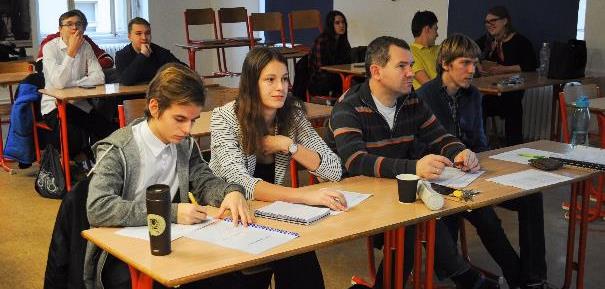 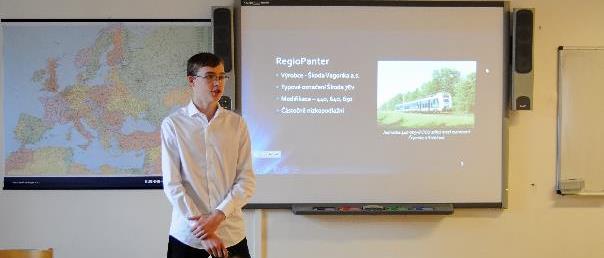 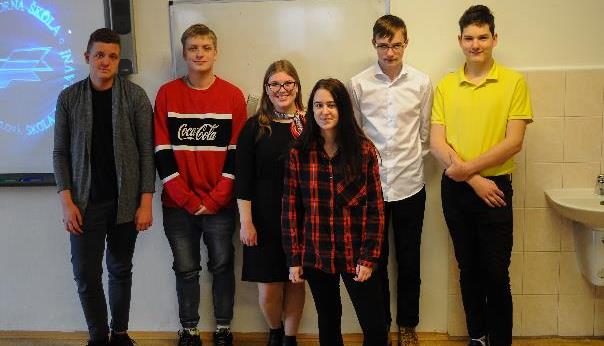 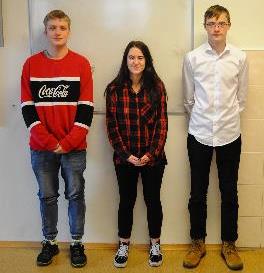 Sekce ZEMĚPISNÁ: 17.12.2019Komise: Ing. P. Hospodarz, Ing. R. BajerZeměpisná sekce:1.-2. Pokstefel Tomáš, DL2: Český ráj1.-2. Beneš Jan, DŽ3: Kalifornie3. Hájíček Filip, DL2: TOP 10 nejvíc fešáckých zemí v Evropě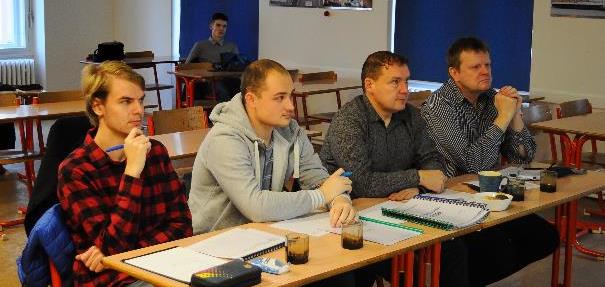 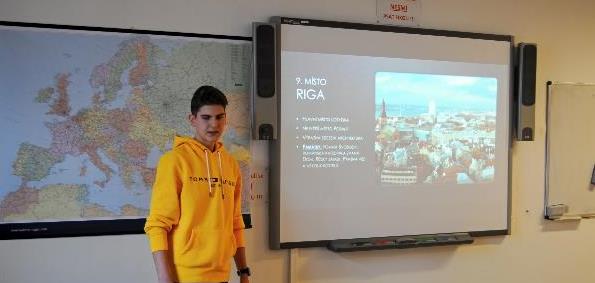 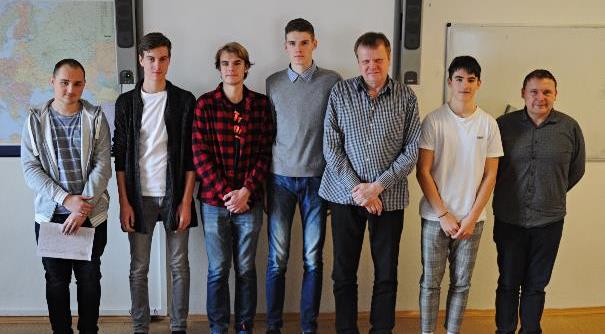 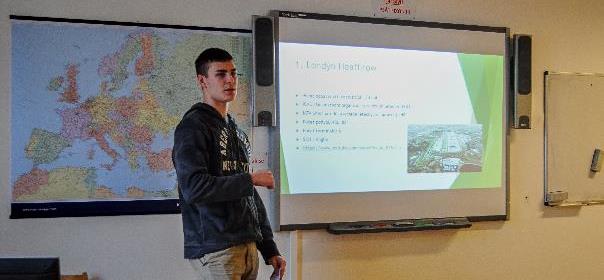 Sekce TECHNICKÁ: 17.12.2019Komise: Mgr. J. Balažík, Ing. P. RybaTechnická sekce:1. Kožuško Ladislav, DPE3: Lokomotiva T4442. Trs Michal, DPE3: Automatické vedení vlaku3. Chvojka Vojtěch, DPE3: ETCS Europian Train Control Systém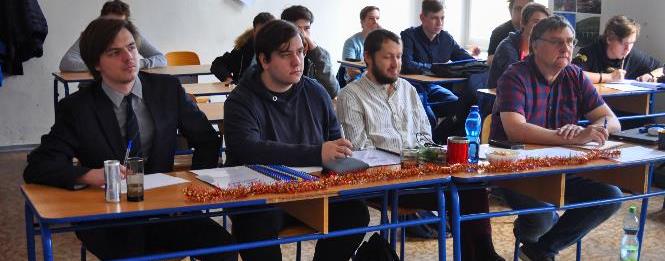 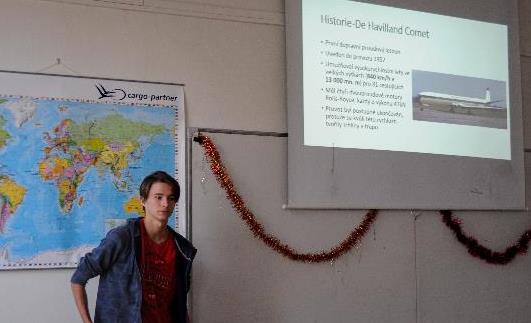 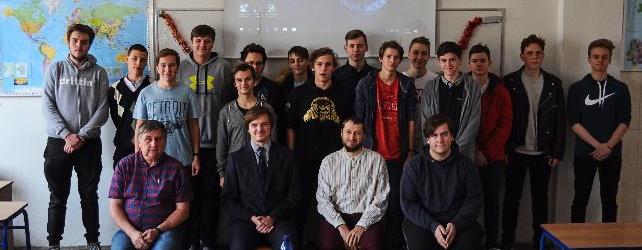 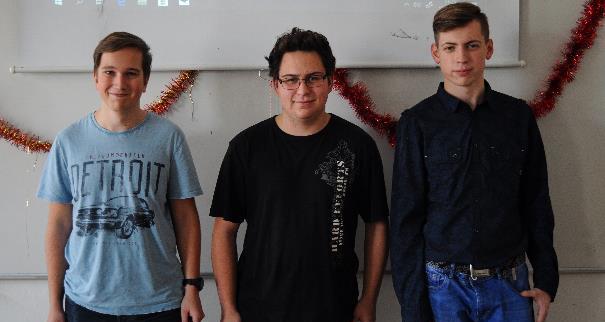 Sekce SPORTOVNÍ: 17.12.2019Komise: PhDr. M. Stockinger, Mgr. J. KulíškováSportovní sekce:1. Syrůček Adam, DL2: TOP 10 celoevropských sportovních soutěží2. Kulhánek Jakub, Bydlák Adam, DZ2: Badminton 3. Kaprálek Martin, DL2: TOP 10 nejslavnějších fotbalových klubů Evropy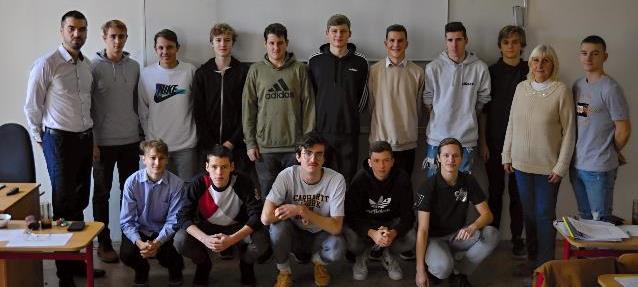 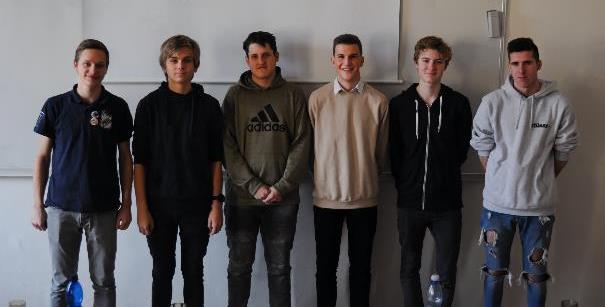 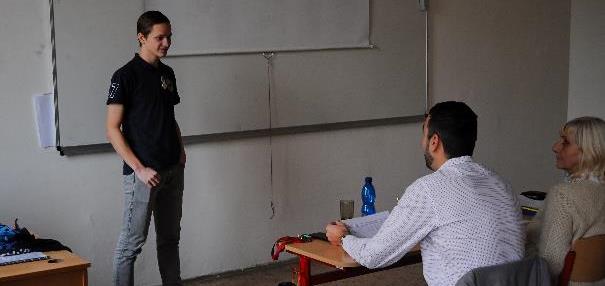 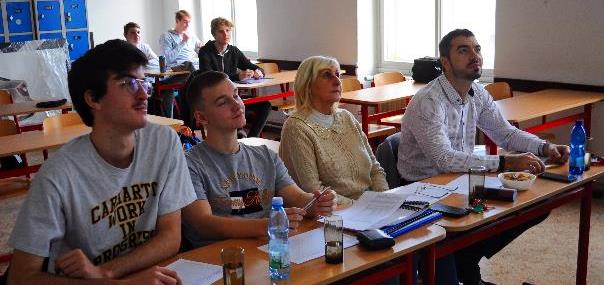 Sekce OSTATNÍ: 18.12.2019Komise: RNDr. D. Žaludová, Mgr. B. AuerspergerSekce Ostatní:1. Galiová Ester, DZ2: Celiakie2. Piják David, DL2: TOP 10 hudebních skladatelů3. David David, E1: 2. světová válka​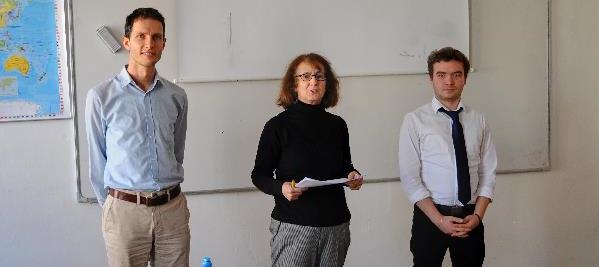 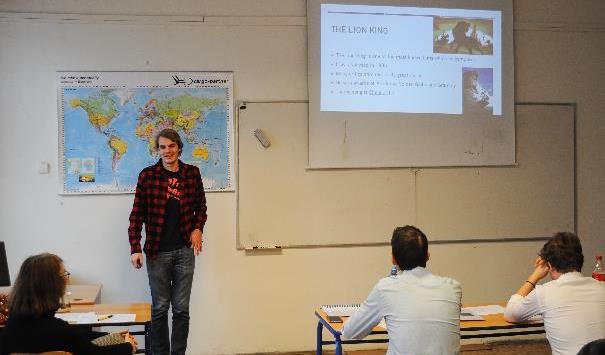 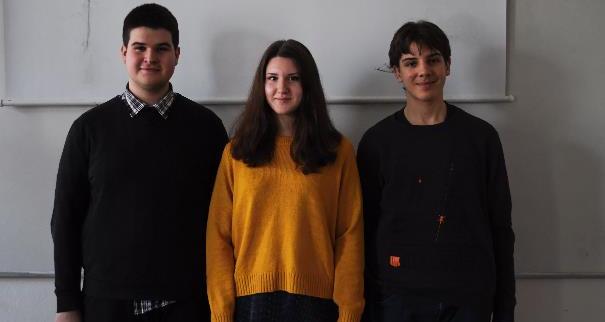 Slavnostní vyhlášení v lednu 2020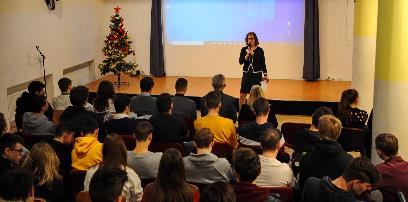 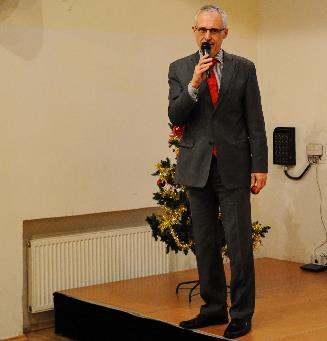 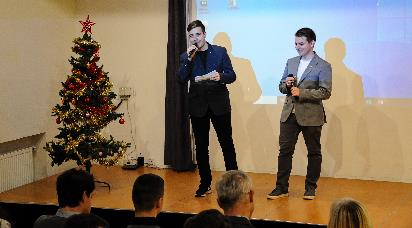 Moderátoři z třídy DL3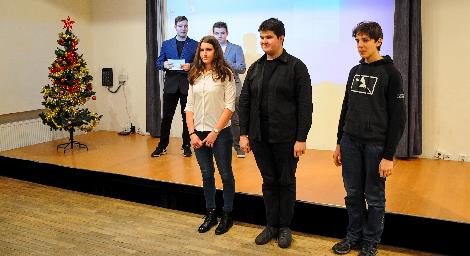 Sekce Ostatní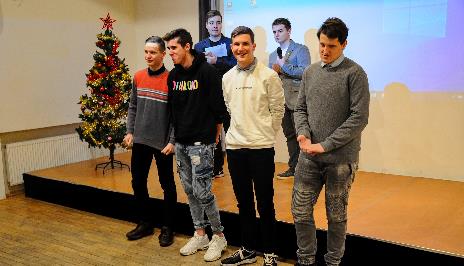 Sekce Sportovní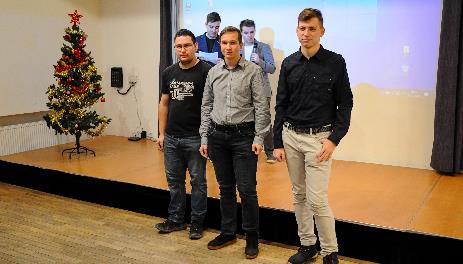 Sekce Technická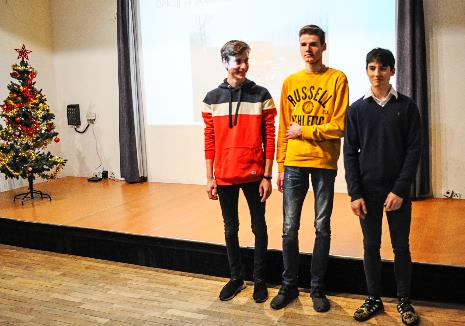 Sekce Zeměpisná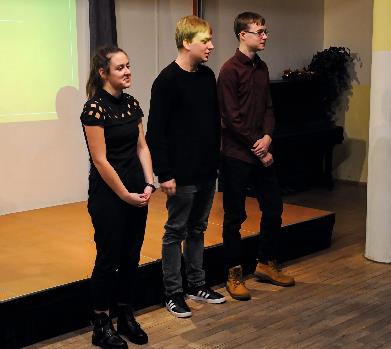 Sekce DopravníPříjmeníJménoTřídaNázev práce1StepanenkoSonyaDL2Nízkonákladové AerolinkyŠkarvanMatějDL2Nízkonákladové Aerolinky2StachováVanessaDL2Bezmotorové létání3RuckiDanielDZ2Zákulisí civilních letůLabuzík, Balej Tomáš, TomášDZ2Zákulisí civilních letů4KalvasJakubDZ2KoenigseggKrčkaTomášDZ2Koenigsegg5HorákJanDL2Historie plachtění6ŠpeldaŠimonE2Pražské metro7DrahotaVojtěchE2Lokomotivy řady 3808JandaPavelE2RegioJet a.s.9ŠemberaDominikDŽ2RegioPanter10StaněkOnřejDŽ2Lokomotiva řady 75111HendrychMartinDŽ212CrnčevičMatějDZ3Provozy metra v Itálii13KrištůfekAdamDMC3Poznávací zájezd USA14BotterováChiaraDL2Letecká akrobacie15KuchařMichalDŽ2 Trať 212Příjmení studentaJméno studentaTřída1ŠimáčekRadekDZ210 nejkrásnějších měst Evropy2PokstefelTomášDL2Český ráj3BohoněkLukášDL2TOP 10 tajných míst EvropyPanáčekPetrDL2TOP 10 tajných míst Evropy4BalašAdamDL2Nejstarší národní parky Evropy5DoubkováSabinaDZ2TOP 10 nejhezčích letišťVodičkaMarekDZ2TOP 10 nejhezčích letišť6JarošováMarieDZ2CharlotteStíborováNatálieDZ2Charlotte7HájíčekFilipDZ2TOP 10 nejvíc fešáckých zemí v Evropě8SedláčekJanDZ210 nejhezčích měst Evropy9HrdličkaTomášDZ210 nejvytíženějších letišť Evropy10TurayMarekDL210 největších letišť Evropy11BenešJanDŽ3Kalifornie12ShadiShityE1Spojené Arabské Emiráty13BartošVáclavE1Itálie14HanousekLukášDL210 nejvyšších budov v EvropěPříjmení studentaJméno studentaTřídaNázev práce1HalačkaPetr DZ2tanky období 2. světové válkyUrbanTomášDZ2tanky období 2. světové války2KolářPetr DZ2TATRASchovanecMatyášDZ2TATRA3BláhaJosefDZ2Mobilní telefonyPaliatkaMartinDZ2Mobilní telefony4PeterPetr DL2Stíhací letouny5RaymLukášDL2Proudové motory6Böhm Forrest KarelDL210 evropských válečných strojů WW27NesměrákMichalDL2Titanik8KalašJakubDZ2Elecronic ArtsKadlecJanDZ2Elecronic Arts9BačkoraDanielDŽ3Elektrická jednotka řady 44010ChvojkaVojtěchDPE3ETCS European Train Control Systém11KožuškoLadislavDPE3Lokomotiva T44412ŠtrofJakubDPE3Reproduktory a mikrofony13TrsMichalDPE3Automatické vedení vlaku14ŽáraJakubDMC3Typy tramvají15BeldaJakubDPE3Monitory16PřívozníkRomanDPE3ProcesoryPříjmení studentaJméno studentaTřídaNázev práce1PopekLukášDZ2MMAHajžmanFilipDZ2MMA2PancVojtěchDZ210 nejdůležitějších stadionů EvropyBergmannLukášDZ210 nejdůležitějších stadionů Evropy3SolárRomanDZ28 největších fotbalových stadionů Evropy4KulhánekJakubDZ2BadmintonBydlákAdamDZ2Badminton5PokornýVáclavDZ210 nej fotbalových stadionů Evropy6SyrůčekAdamDZ2TOP 10 celoevropských sportovních soutěží7KaprálekMartinDL2TOP 10 nejslavnějších fotbalových klubů Evropy8StrnadVojtěchDL2AC Sparta Praha9HanslíkDanielE2Airsoft10BláhaVojtěchDL2Cross Country11PěničkaJanE1Lední hokej12NedělaKryštofE1Atletika13LaštovkaFilipE1MMA14AnděraPatrikE1Motocross15NikodemMikolášE1Box16PrůšaTobiášE1SK Slavia PrahaPříjmení studentaJméno studentaTřídaNázev práce1GaliováEsterDZ2Celiakie2Watson-JonesJakubDL2TOP 10 Evropských hudebních producentů3PijákDavidDL2TOP 10 hudebních skladatelů Evropy4VodrážkováMarieDL210 nejbohatších lidí EvropyTichotováMichaelaDL210 nejbohatších lidí Evropy5KoubekTomášDZ2DrogyBřezinaJiříDZ2Drogy6MedencijJulieDZ2Spisovatelé, kteří změnili svět7NahodilAlexanderDL2Mořští živočichové8FarquharJoseyE2Nová scéna9VladímírAronE2Trestní odpovědnost nezletilých10MartinecDavidDL3Hans Florian Zimmer-Angl. Jazyk11PreislerTomášDL3Zlepšení výuky dějin12LéharTomášE1Třetí říše13BláhaTomášE1Václav Havel14NajmanPatrikE1Státní svátky15KozlovskýMatyášE1První světová válka16VágnerAlešE1Adolf Hitler17DavidDavidE1 2.světová válka